ΑΠΟΚΡΙΕΣ ΣΤΗΝ ΘΕΣΠΡΩΤΙΑ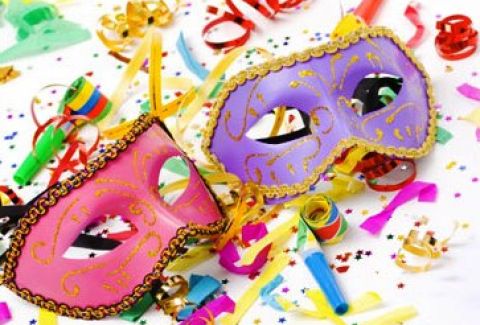 Project Β ΓυμνασίουΈτος:2014-2015ΤΜΗΜΑ:Β’2ΥΠΕΥΘΥΝΗ ΚΑΘΗΓΗΤΡΙΑ ΤΜΗΜΑΤΟΣ:ΤΟΛΚΑ ΑΙΚΑΤΕΡΙΝΗΕΠΙΜΕΛΕΙΑ:ΝΙΚΟΛΙΤΣΗ ΒΑΣΙΛΙΚΗ- ΜΙΚΑΕΛΑΠΕΡΙΕΧΟΜΕΝΑΣΕΛ.1 ΕΞΩΦΥΛΛΟ.ΣΕΛ.2 ΠΕΡΙΕΧΟΜΕΝΑ.ΣΕΛ.3 ΤΙ ΕΙΝΑΙ ΟΙ ΑΠΟΚΡΙΕΣ;ΣΕΛ.4 Η ΣΧΕΣΗ ΤΗΣ ΕΚΚΛΗΣΙΑΣ ΜΕ ΤΙΣ ΑΠΟΚΡΙΕΣ.ΣΕΛ.5 ΤΟ ΕΘΙΜΟ ΤΗΣ ΧΑΣΚΑΣ.ΣΕΛ.6,7 ΤΟ ΕΘΙΜΟ ΤΟΥ ΒΑΛΜΑ.ΣΕΛ.8 ΤΟ ΓΑΙΤΑΝΑΚΙ.ΣΕΛ.9 ΕΘΙΜΑ ΤΗΣ ΑΠΟΚΡΙΑΣ ΣΤΟ ΓΑΡΔΙΚΙ ΚΑΙ ΣΤΗΝ ΠΑΡΑΜΥΘΙΑ ΘΕΣΠΡΩΤΙΑΣ.ΤΙ ΕΙΝΑΙ ΟΙ ΑΠΟΚΡΙΕΣ;Απόκριες ονομάζονται οι τρεις εβδομάδες πριν από τη Μεγάλη Σαρακοστή. Ταυτίζονται με την περίοδο του Τριωδίου, μια κινητή περίοδο στην Ορθόδοξη Χριστιανική παράδοση από την Κυριακή του Τελώνου και του Φαρισαίου μέχρι την Κυριακή της Τυροφάγου ή Τυρινής.  Η πρώτη εβδομάδα των Αποκριών που τελειώνει την Κυριακή του Ασώτου, λέγεται και Προφωνή, επειδή παλιά προφωνούσαν, δηλαδή διαλαλούσαν ότι άρχιζαν οι Απόκριες. Η δεύτερη εβδομάδα λέγεται Κρεατινή ή της Κρεοφάγου, επειδή έτρωγαν κρέας και δεν νήστευαν ούτε την Τετάρτη ή την Παρασκευή. Η εβδομάδα αυτή γιορτάζεται με γλέντια και φαγοπότια χωρίς κανένα θρησκευτικό περιορισμό. Η Κυριακή της εβδομάδας αυτής, η Κυριακή της Απόκρεω -και συνεκδοχικά ολόκληρη η περίοδος από την είσοδο του Τριωδίου μέχρι την Καθαρά Δευτέρα- ονομάστηκε έτσι, επειδή συνηθίζεται να μην τρώνε κρέας οι Χριστιανοί, δηλαδή «να απέχουν από το κρέας». Η τρίτη εβδομάδα λέγεται Τυρινή ή της Τυροφάγου, επειδή έτρωγαν γαλακτοκομικά προϊόντα σαν ενδιάμεση κατάσταση μεταξύ κρεοφαγίας και νηστείας, για να προετοιμαστούν σιγά - σιγά για τη νηστεία της Σαρακοστής. Ανάλογη με την ελληνική λέξη Αποκριά είναι και η λατινική λέξη Καρναβάλι (Carneval, Carnevale, από τις λέξεις Carne=κρέας και Vale=περνάει).Η ΣΧΕΣΗ ΤΗΣ ΕΚΚΛΗΣΙΑΣ ΜΕ ΤΙΣ ΑΠΟΚΡΙΕΣΜέσα στο πάντρεμα των δυο κολοσσιαίων δυνάμεων του ελληνισμού και του χριστιανισμού, ήθη και έθιμα άξια μετάδοσης και μη, πέρασαν ανάμεσα στις γενεές και έφτασαν ως τις μέρες μας, χωρίς οι περισσότεροι να γνωρίζουμε τι έθιμα είναι αυτά, από πού προέρχονται και τι σημαίνουν. Ένα τέτοιο έθιμο είναι και η Αποκριά! Η Αποκριά έχει ειδωλολατρική προέλευση. Στα γλέντια αυτά και στα ξεφαντώματα, βρίσκονται τα υπολείμματα θρησκευτικών τελετών, που τα πανάρχαια χρόνια οι λαοί διεξήγαγαν, γιορτάζοντας την έναρξη κάθε καινούργιου χρόνου, ή την αρχή μιας νέας εποχής, της άνοιξης, προσδίδοντας ένα μαγικό χαρακτήρα για ευωχία και καλή σοδιά ξεγελώντας τα κακά πνεύματα της φύσης. Η λέξη "ΚΑΡΝΑΒΑΛΙ" προέρχεται από την λατινική λέξη "CARNEVALE" που σημαίνει "ΑΝΤΙΟ ΚΡΕΑΣ". Εξ ου και το δικό μας "ΑΠΟΚΡΕΩ", με το οποίο ονόμαζαν οι Βυζαντινοί την τελευταία ημέρα της ΚΡΕΑΤΟΦΑΓΙΑΣ, χαρακτηρίζοντας έτσι μια περίοδο του εκκλησιαστικού εορτολογίου. Στις εορταστικές αυτές τελετές κάθε έννοια ηθικής καταργούνταν. Η εκκλησία έχοντας επίγνωση του μαγικού-θρησκευτικού πυρήνα πίσω από τον οποίο κρύβονταν οι αρχέγονες δοξασίες και δεισιδαιμονίες είχε τρεις επιλογές. Η πρώτη ήταν να τις απορρίψει, καταδικάζοντάς τες, ως ειδωλολατρικές. Η δεύτερη, να τις υιοθετήσει συλλήβδην και να τις ενσωματώσει μέσα στη νέα πίστη. Και η τρίτη, να τις αγνοήσει, κρατώντας απέναντι τους μια στάση ουδετερότητας αλλά χωρίς να παύει σε κάθε ευκαιρία να τονίζει την παγανιστική τους προέλευση. Η τρίτη επιλογή κρίθηκε ατύπως προτιμότερη, για τον απλούστατο λόγο ότι ο λαός κουβαλώντας μια τέτοια προγονική παράδοση αιώνων, δεν θα ακολουθούσε εύκολα και αγογγυστί, διότι μέσα στα κύτταρά του κουβαλούσε ιστορικές καταβολές, που μόνο με παιδεία, κατανόηση και αγάπη εκ μέρους της Εκκλησίας, θα μπορούσε κάποτε, ίσως, να αποποιηθεί και να συνειδητοποιήσει αν όχι το βλαβερό, σίγουρα όμως το ανούσιο και αποπροσανατολιστικό των μαγικο-παγανιστικών αυτών τελετών.ΤΟ ΕΘΙΜΟ ΤΗΣ ΧΑΣΚΑΣΑυτό το έθιμο συνήθιζαν να το εφαρμόζουν οι πρόσφυγες και ποιό ειδικά στην Μακεδονία. Η “χάσκα” ή ο “χάσκας”, αλλιώς “χάσκαρη”, “χάψαρου”, “χάψαλου» είναι αποκριάτικο έθιμο που τηρείται κυρίως στην περιοχή της Μακεδονίας, την τελευταία Κυριακή της Αποκριάς. Σε κλώστη (ο κατά κόσμον λεπτός πλάστης με τον οποίο οι νοικοκυρές ανοίγουν φύλλο για πίτα) δένεται κλωστή που στην μια της άκρη κρέμεται ένα ξεφλουδισμένο αυγό. Ο παππούς ή κάποιος θείος της οικογένειας κάθεται στο κέντρο ή στην περιφέρεια κύκλου που αποτελείται από τα νεότερα μέλη της οικογένειας και με παιγνιώδη τρόπο χειρίζεται την χάσκα ενώ τα παιδιά της οικογένειας προσπαθούν με το στόμα και χωρίς τη βοήθεια των χεριών να πιάσουν το αυγό! Όποιος τα καταφέρει θεωρείται τυχερός. Ένα έθιμο που σηματοδοτεί την έναρξη της σαρακοστής καθώς λέγεται πώς « με αυγό κλείνει το στόμα το βράδυ της Αποκριάς, με αυγό ανοίγει το βράδυ της Ανάστασης».  Προσωπικά έχω μνήμες από το έθιμο, με τον θείο μου να μας πειράζει και κάθε φορά που προσπαθούσαμε να πιάσουμε το αυγό  επίτηδες να τινάζει ψηλά τον κλώστη…ποτέ δεν κατάφερα να κερδίσω!!Ένα έθιμο το οποίο προσαρμοσμένο στα σημερινά δεδομένα μετατρέπεται σε παιχνίδι με τα παιδιά στην τάξη ενώ το αυγό εύκολα μπορεί να αντικατασταθεί από  μια καραμέλα ή ένα λουκούμι! Αρέσει πολύ στα παιδιά… ΤΟ ΕΘΙΜΟ ΤΟΥ ΒΑΛΜΑΟι Aποκριές είναι από καταβολής τους εύθυμες γιορτές. Έτσι και στην Ήπειρο γιορτάζονται πάντα με πολύ κέφι.Ένα από τα παιχνίδια της Αποκριάς που συναντούσε παλαιότερα κάποιος στην Ήπειρο ήταν ο «Βαλμάς». Έθιμο κατά το οποίο, δέκα - δεκαπέντε άτομα έκαναν κύκλο γύρω από μία φωτιά και προσπαθούσαν να ρίξουν κάποιο χορευτή μέσα.Η γιορτή άρχιζε από το Σάββατο της πρώτης αποκριάς και τελείωνε την Καθαρά Δευτέρα. Το βράδυ της δεύτερης Αποκριάς άναβαν μεγάλες φωτιές (τζαμάλες) και αποκρεύανε συνήθως με κρεατόπιτες και τυρόπιτες. Το μεγάλο πανηγύρι βέβαια γινόταν τη δεύτερη αποκριά την Κυριακή της Τυροφάγου. Μετά τη θεία λειτουργία της Κυριακής, γινόταν το μασκάρεμα με απόλυτη μυστικότητα και σιγή. Κατόπιν έβγαιναν στους δρόμους πήγαιναν στα μαγαζιά του χωριού και από σπίτι σε σπίτι.Το ντύσιμο τους αποτελούνταν από μάσκες (προσωπίδες), ρούχα γερόντων, σιγκούνια, βράκες, ρόκες, κουδούνια, άμφια τουφέκια, τσαρούχια, προβιές, κέρατα, και τόσα άλλα που προξενούσαν το γέλιο. Οι νοικοκυραίοι τους έδιναν αυγά πρόσφεραν γλυκό και ποτό.Το απόγευμα οι γυναίκες του χωριού, οι πιο νέες κυρίως και τα κορίτσια, κουβαλούσαν από τους λόγγους ξύλα, χλωρά και στεγνά. Γύριζαν από τα δάση ζαλικωμένες με ξύλα τα οποία χρησιμοποιούνταν για τη μεγάλη φωτιά που άναβε το βράδυ σε κεντρικό σημείο του χωριού.Στα Κουρεντοχώρια οι νέοι γύριζαν από σπίτι σε σπίτι και ζητούσαν ξύλα για τη μεγάλη βραδινή φωτιά. Οι νοικοκυραίοι τους έδιναν απλόχερα ξύλα. Αν κάποιος όμως, αρνιόταν να δώσει, τότε οι νέοι πήγαιναν αργά το βράδυ- κατά την διάρκεια του γλεντιού- και «έκλεβαν» τα ξύλα από τις θημωνιές.Με το πρώτο σκοτάδι οι κάτοικοι συγκεντρώνονταν στην πλατεία του χωριού ή σε κάποιο άλλο σημείο κι άναβαν τη μεγάλη φωτιά που την λένε ‘αλαγούζια’ ή ‘τζαμάλα’. Γύρω από τη φωτιά στήνονταν ομαδικοί χοροί από άνδρες και γυναίκες. Οι χοροί γίνονταν συνήθως χωρίς όργανα (βιολιά και κλαρίνα). Οι χορευτές τραγουδούσαν διάφορα τραγούδια, εθνικά, ερωτικά και αποκριάτικα.Μεταξύ των γυναικών παιζόταν το «χάψα», όπου μια γυναίκα έδενε ένα βρασμένο αυγό και το κουνούσε με το σχοινί στον αέρα μπροστά από το στόμα κάθε γυναίκας. Οι άλλες προσπαθούσαν να το πιάσουν με το στόμα τους. Όποια το έπιανε το δικαιούταν και το έτρωγε. Αυτό το παιχνίδι παιζόταν και από άνδρες.Η τζαμάλα  και το γλέντι κρατούσε ως το πρωί της Καθαράς Δευτέρας. Η θρακιά της φωτιάς καιγόταν όλη νύχτα και πολλές φορές συνεχίζονταν και την Τρίτη. Την Καθαρά Δευτέρα δεν έτρωγαν καθόλου, ενώ κάποιοι -σύμφωνα με την παράδοση- πήγαιναν στα βουνά για να βρουν το αυγό της πέρδικας, που ήταν το μόνο που μπορούσαν να φάνε την Καθαρά Δευτέρα.Το γλέντι έκλεινε με το χορό του τραγουδιού «Πως στουμπίζουν το πιπέρι». Με το «στούμπισμα του πιπεριού» διαλύονταν και το γλέντι με ευχές για ‘καλή ΣαρακοστήΤΟ ΓΑΪΤΑΝΑΚΙΤο γαϊτανάκι ήρθε στην Ελλάδα από τον Πόντο και την Μικρά Ασία. Οι πρόσφυγες που ήρθαν στην Ελλάδα μετά τον διωγμό που βίωσαν, έφεραν μαζί τους και τα έθιμά τους, κληρονομιά των προγόνων τους. Η λέξη γαϊτανάκι είναι υποκοριστικό της μεσαιωνικής λέξης γαϊτάνιν που σημαίνει το μεταξωτο κορδόνι και προέρχεται από την ελληνιστική λέξη γαϊτάνη. Σύμφωνα με την ετυμολογία της λέξης, προέρχεται από την κέλτικη πόλη Γαέτα, όπου παρήγαγαν κορδέλες. Το γαϊτανάκι χρειάζεται δεκατρείς χορευτές. Ό ένας κρατάει τον μεσαίο στύλο και οι άλλη κρατούν δώδεκα κορδέλες, κάθε μια σε διαφορετικό χρωματισμό. Οι χορευτές σχηματίζουν έξι ζευγάρια και χορεύουν αντικριστά, περνώντας μία φορά από κάτω από τον συν-χορευτή τους και μια από πάνω. Τραγουδώντας ένα παραδοσιακό τραγούδι, οι κορδέλες μπλέκονται και σχηματίζουν ένα ωραίο σχέδιο. Αφού έρθουν όλοι πολύ κοντά, τότε αρχίζουν και χορεύουν από την αντίθετη φορά, το γαϊτανάκι ξεμπλέκεται και ο χορός τελειώνει.                                                            Τι συμβολίζει όμως το γαϊτανάκι; Σε πολλές κοινωνίες, κυρίως αγροτικές, συμβολίζει την ομόνοια και την συναδέλφωση. Ο κυκλικός χορός κατά περίπτωση, υποδηλώνει τον κύκλο της ζωής, από την ζωή στον θάνατο, από την λύπη στην χαρά και από τον χειμώνα στην άνοιξη.ΕΘΙΜΑ ΤΗΣ ΑΠΟΚΡΙΑΣ ΣΤΟ ΓΑΡΔΙΚΙ ΘΕΣΠΡΩΤΙΑΣ.    Κατά τη διάρκεια της Αποκριάς οι κάτοικοι συγκεντρώνονταν σε ένα σπίτι και γλεντούσαν όλοι μαζί μέχρι το πρωί.Στο σπίτι όπου γινόταν το γλέντι πήγαιναν αφού είχαν φάει.Στο σπίτι αυτό πήγαιναν για χορό και τραγούδι.Φτιάχνανε μάσκες αποκριάτικες από τομάρι ζώου και κρεμούσαν κουδούνια και κύπρους.Την τελευταία Κυριακή της Αποκριάς πήγαιναν σε ένα σπίτι της γειτονιάς κρατώντας μία σακούλα στάχτη και φώναζαν τον νοικοκύρη του σπιτιού να βγει έξω λέγοντάς του <<Όρσε καρτέρα τους ψύλλους>>.Επειδή όμως ήξεραν το έθιμο δύσκολα απαντούσαν.ΕΘΙΜΟ ΤΗΣ ΑΠΟΚΡΙΑΣ ΣΤΗ ΠΑΡΑΜΥΘΙΑ,ΘΕΣΠΡΩΤΙΑΣ.Στην Παραμυθιά μια ομάδα από ανθρώπους ντυμένοι με αποκριάτικες στολές μαζεύονται στο κέντρο της πλατείας και επιλέγουν έναν αρχηγό ο οποίος θα διευθύνει τη παρέλαση όπου θα ακολουθήσει.Έπειτα, αφού κάνουν τον κύκλο της πόλης σταματάνε στην αυλή του τοπικού δημοτικού σχολείου και λένε διάφορες ιστορίες και σατιρίζουν μεταξύ τους. Το γλέντι φτάνει στην κορυφή όταν πάνε στο τοπικό κέντρο διασκέδασης.